Adaptation des programmes pour l’Histoire des arts : exemples de ressourcesFondée en 1514, La havane est inscrite au patrimoine mondial de l’humanitéPAYS                   CUBAArt de l’espaceArchitecture et jardinsArt du quotidienObjets d’art et d’artisanat, bijoux, mobilier….Arts visuelsPeinture, sculpture, photo, cinémaEn option :Arts du spectacle vivant : théâtre, danses traditionnelles, spectacle de rue…..La période pré-colombienneLes peuples indiensLa colonisation (XVI- XVIII)Place de la cathédrale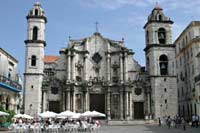 Le capitole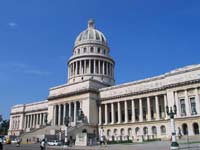 Cimetière C ColombMuseo nacional de bella ArtesXIX emeXXèmeJusqu’à aujourd’huiArt primitif contemporain : ARCONCHEGA artiste 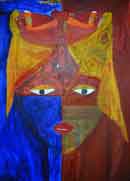        Destination CubaManuel Hernandez VALDEZ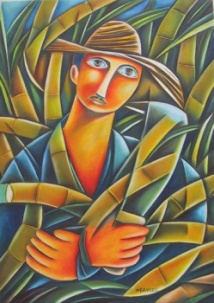 carneroMusique et Salsa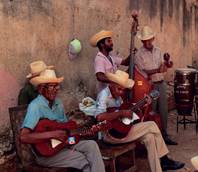 